О внесении изменений в постановлениеадминистрации города Канска от 28.01.2016 № 43Руководствуясь статьями 30,35 Устава города Канска, ПОСТАНОВЛЯЮ:1. Внести в постановление администрации города Канска от 28.01.2016 «О проведении спортивного праздника «Марафон аэробики -2016» следующие изменения:1.1.Пункт 1 изложить в следующей редакции «Отделу физической культуры, спорта, туризма и молодежной политики администрации города Канска (В.Г. Чебодаев), руководитель йога-центр «Инь-Ян» (О.В. Береснева), организовать и провести спортивный праздник «Марафон аэробики–2016» 19 февраля 2016 года в 15:00 часов в спортивном зале МБУ ФОК «Текстильщик», по адресу: г. Канск, 40 лет Октября, 33 (организатор оставляет за собой право изменение программы).»2. В приложении №1 к постановлению администрации г. Канска:2.1. Пункт 2 изложить в следующей редакции: «Спортивный праздник проводится 19 февраля 2016 года в Доме спорта «Текстильщик». Начало в 15:00 часов.2.2. В пункте 5 состав жюри изложить в следующей редакции:Береснева Ольга Владимировна, директор Йога-ценра «Инь-Ян»; Борисевич Алена Николаевна.Кругом Инна Юрьевна, руководитель фитнесс-студии «K-fitness»;Колпакова Валерия Сергеевна, руководитель хип-хоп коллектива «Unreal»;Стольникова Елена Валерьевна, директор автошколы «Движение-Авто»;Шушакова Татьяна Викторовна, тренер-преподаватель по спортивной акробатике МБОУ ДОД ДЮСШ;Евдокимова Олеся Анатольевна, руководитель клуба современно-спортивного танца «Фламинго»;Секретарь – Безручкина Наталья Владимировна3.В приложении №2 к постановлению администрации г. Канска слова «13.02.2016» заменить на «19.02.2016».4. Слова «МБУ города Канска «Городской физкультурно-спортивный центр» заменить на слова «МБУ ФОК «Текстильщик».5. Главному специалисту Отдела культуры администрации г. Канска (А.В. Назарова) разместить данное постановление на официальном сайте муниципального образования город Канск в сети Интернет.6. Контроль за исполнением данного постановления возложить на заместителя главы города по социальной политике Н.И. Князеву.7. Постановление вступает в силу со дня подписания.Глава города Канска                                                                                       Н.Н. Качан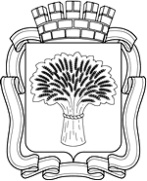 Российская Федерация                                                                             Администрация города Канска
Красноярского краяПОСТАНОВЛЕНИЕРоссийская Федерация                                                                             Администрация города Канска
Красноярского краяПОСТАНОВЛЕНИЕРоссийская Федерация                                                                             Администрация города Канска
Красноярского краяПОСТАНОВЛЕНИЕРоссийская Федерация                                                                             Администрация города Канска
Красноярского краяПОСТАНОВЛЕНИЕ19.02.2016 г.№130